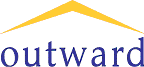 Service Improvement Manager, Care and support Service Improvement Manager, Care and support Job DescriptionJob DescriptionDepartment: Care And SupportReports to: Director of care and support or Area Manager / Assistant Director for project workDirect Reports:  This could include Team manager, Deputy managers or front line staffDirect Reports:  This could include Team manager, Deputy managers or front line staffMain purpose of the JobTo support teams and work alongside managers, improving operational performance, compliance and culture in services To audit compliance as part of Outwards quality assurance frameworkTo operate as  a team manager  at schemes as required Leading on projects that drive up quality   Responsibilities / Overview of RoleConduct a busy schedule of Quality audits and improvement reviews and support visits across care and support servicesProvide corporate assurance that improvement actions are identified and subsequent action plans are put in place Supporting, coaching and mentoring Managers to deliver on their action plans To be responsible for embedding Outcomes based support in servicesSupport services to maintain Good or achieve Outstanding ratings with CQC Analyse   inspection reports, produce thematic reports, sharing lessons learned and implementing and embedding resulting changes throughout services To be the adult safeguarding lead for OutwardTo review and update organisational policies and procedures To deliver in house training and workshops to managers and frontline staff  Support area managers with planning delivering and monitoring all aspects of service delivery. Act as an ambassador for Outward attending multi agency planning meeting sand forumsCover out of hours and bank holidays as part of a senior  on call rotaAuditing services out of hours / evenings / weekends as required  Uphold the rights of people we support to be involved at all levels of decision making.Building positive working relationships with contract managers and commissioners. Ensuring compliance with all Policies and Procedures and organisational protocols Negotiating any financial implications of changes in demand with fundersAssist in tendering for and setting up new businessTo provide line management and carry out recorded and timely  supervision, probations, inductions or appraisal for staff as directed by the area managerWork in partnership with HR to ensure effective recruitment and management of employee relations  To effectively manage employment relation cases including investigations and chairing hearings and appeals  as requiredEnsure all staff  are effective in recording and monitoring quality and performanceProduce accurate and timely reports for senior, executive and board meetings as requested.Provide direct and in-direct support to people we support if and when requiredFollow the code of conduct at all times. Read and follow policies’ and proceduresTake personal responsibility for the safety of self and others at all times. To work responsibly and appropriately with due regard to confidentiality, commercially sensitive information.
Take all reasonable measures to follow all Health and Safety policies and procedures and appropriate legislation as applicable to the role.Responsible for informing line manager where there is a health and safety concern.To take all possible measures to keep people we support safe respond appropriately  to risk and report on safeguarding, accidents and incidents as per policy and procedures.To comply with and promote GDPRTo take on project work for the care and support department as required Main purpose of the JobTo support teams and work alongside managers, improving operational performance, compliance and culture in services To audit compliance as part of Outwards quality assurance frameworkTo operate as  a team manager  at schemes as required Leading on projects that drive up quality   Responsibilities / Overview of RoleConduct a busy schedule of Quality audits and improvement reviews and support visits across care and support servicesProvide corporate assurance that improvement actions are identified and subsequent action plans are put in place Supporting, coaching and mentoring Managers to deliver on their action plans To be responsible for embedding Outcomes based support in servicesSupport services to maintain Good or achieve Outstanding ratings with CQC Analyse   inspection reports, produce thematic reports, sharing lessons learned and implementing and embedding resulting changes throughout services To be the adult safeguarding lead for OutwardTo review and update organisational policies and procedures To deliver in house training and workshops to managers and frontline staff  Support area managers with planning delivering and monitoring all aspects of service delivery. Act as an ambassador for Outward attending multi agency planning meeting sand forumsCover out of hours and bank holidays as part of a senior  on call rotaAuditing services out of hours / evenings / weekends as required  Uphold the rights of people we support to be involved at all levels of decision making.Building positive working relationships with contract managers and commissioners. Ensuring compliance with all Policies and Procedures and organisational protocols Negotiating any financial implications of changes in demand with fundersAssist in tendering for and setting up new businessTo provide line management and carry out recorded and timely  supervision, probations, inductions or appraisal for staff as directed by the area managerWork in partnership with HR to ensure effective recruitment and management of employee relations  To effectively manage employment relation cases including investigations and chairing hearings and appeals  as requiredEnsure all staff  are effective in recording and monitoring quality and performanceProduce accurate and timely reports for senior, executive and board meetings as requested.Provide direct and in-direct support to people we support if and when requiredFollow the code of conduct at all times. Read and follow policies’ and proceduresTake personal responsibility for the safety of self and others at all times. To work responsibly and appropriately with due regard to confidentiality, commercially sensitive information.
Take all reasonable measures to follow all Health and Safety policies and procedures and appropriate legislation as applicable to the role.Responsible for informing line manager where there is a health and safety concern.To take all possible measures to keep people we support safe respond appropriately  to risk and report on safeguarding, accidents and incidents as per policy and procedures.To comply with and promote GDPRTo take on project work for the care and support department as required Our valuesOur valuesEngagingWe listen to what people say, we involve people, we are  honest and openWe act responsiblyWe appreciate and respect individuals We are welcoming and inclusive EnablingWe facilitate, we assist and we support to make things happenWe are committed, passionate and hard working We support to people make informed choicesWe build upon excellenceEmpoweringWe inspire and we encourage, supporting  people to take controlWe are flexible and creativeWe learn, question, challenge and reflectSafeguarding statementSafeguarding statementOutward is committed to safeguarding and promoting the welfare of adults at risk and expects all staff to share this commitment.  If the post you apply for involves working with or having access to adults at risk and/or their records, we will require an Enhanced Disclosure from the Disclosure and Barring Services for successful candidates. This will be fully subsidised by Outward.Outward is committed to safeguarding and promoting the welfare of adults at risk and expects all staff to share this commitment.  If the post you apply for involves working with or having access to adults at risk and/or their records, we will require an Enhanced Disclosure from the Disclosure and Barring Services for successful candidates. This will be fully subsidised by Outward.Date of last Review: April 2022